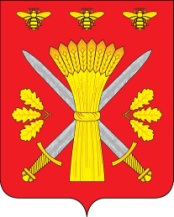 РОССИЙСКАЯ ФЕДЕРАЦИЯОРЛОВСКАЯ ОБЛАСТЬАДМИНИСТРАЦИЯ ТРОСНЯНСКОГО РАЙОНАПОСТАНОВЛЕНИЕ От 28 октября  2019 года                                                                             № 296       с.ТроснаОб утверждении Стандартов по осуществлению внутреннего муниципального финансового контроля в муниципальном образовании«Троснянский район»  В соответствии с  Федеральным законом от 06.10.2003г. № 131-ФЗ «Об общих принципах организации местного самоуправления в Российской Федерации», в соответствии с изменениям статьи 269.2 Бюджетного кодекса Российской Федерации от 31.07.1998г, статьей 99 Федерального закона от 05.04.2013 № 44-ФЗ «О контрактной системе в сфере закупок товаров, работ, услуг для обеспечения государственных и муниципальных нужд», в целях совершенствования системы внутреннего муниципального финансового контроля   ПОСТАНОВЛЯЮ:     1. Утвердить Стандарты по осуществлению внутреннего муниципального финансового  контроля согласно приложению к настоящему постановлению.     2. Отменить постановлением № 197  от 23.07.2019г «Об утверждении Стандартов по осуществлению внутреннего муниципального финансового контроля в муниципальном образовании«Троснянский район»».     3.Настоящее постановление подлежит размещению на официальном сайте администрации Троснянского  района.     4. Постановление вступает в силу с момента подписания.     5. Контроль за исполнением настоящего постановления оставляю за собой.И.о. Главы района                                                                              И.И.Писарева